Honor Cord Order FormAlpha Psi Omega Honor SocietyNow you have the chance to wear an honor cord especially made for Alpha Psi Omega members.  The honor cords are made of the highest quality materials and with the honorary colors Amber/Sky Blue.Place your order today in time for graduation.  Let everyone know how proud you are to be members of Alpha Psi Omega Honor Society.You Deserve The Honor!Date :Schoen Trimming & Cord Co., Inc.Charter Name:151 West 25th StreetNew York, NY 10001Sponsor:Toll Free: 1-877- TASSELS(1-877-827-7357)University:Phone: 212-255-3949Fax: 212-924-4945Address:Email: schoentrims@aol.comCityOrder will be billed after shipping.Minimum order is one dozen.State                                              Zip Estimated delivery is one week.TelephonePlease add $12.00 for S/H.e-mailMethod of Payment:Purchase Order #Check or 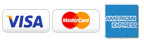 Attn:123 Double Honor Cord CC # Colors: Amber/Sky BlueExp. Date:Quantity                          Price/Unit                            TotalBilling AddressZip Code: ____________   @ $ 54.00 Dozen                     $CVV Number(3 Digits Back of Card)                                                  Plus S/H                 $   12.00Name on Card                             TOTAL                     $       Phone Number